Сессия № 51                  Решение №  465              13 декабря 2023 годаО бюджете Звениговского муниципального района Республики Марий Эл на 2024 год и на плановый период 2025 и 2026 годовПункт 1. Утвердить основные характеристики бюджета Звениговского муниципального района Республики Марий Эл на 2024 год:1) прогнозируемый общий объем доходов в сумме 1 342 391,5 тыс. рублей, в том числе объем безвозмездных поступлений 1 002 248,4 тыс. рублей, из них межбюджетные трансферты из бюджетов других уровней бюджетной системы Российской Федерации 1 002 248,4 тыс.рублей, из них из республиканского бюджета Республики Марий Эл 1 002 248,4 тыс. рублей;2) общий объем расходов в сумме 1 348 346,3 тыс. рублей;3) дефицит бюджета в сумме 5954,7 тыс. рублей.Пункт 2. Утвердить основные характеристики бюджета Звениговского муниципального района Республики Марий Эл на плановый период 2025                 и 2026 годов:1) прогнозируемый общий объем доходов  бюджета Звениговского муниципального района:на 2025 год в сумме 1 112 975,4 тыс.рублей, в том числе объем безвозмездных поступлений 755 275,5 тыс.рублей, из них  межбюджетные трансферты из бюджетов других уровней бюджетной системы Российской Федерации 755 275,5 тыс.рублей, из них из республиканского бюджета Республики Марий Эл 755 275,5 тыс. рублей,на 2026 год в сумме 1 135 375,4 тыс.рублей, в том числе объем безвозмездных поступлений 759 592,1 тыс.рублей, из них  межбюджетные трансферты из бюджетов других уровней бюджетной системы Российской Федерации 759 592,1 тыс.рублей, из них из республиканского бюджета Республики Марий Эл 759 592,1 тыс. рублей;2) общий объем расходов бюджета Звениговского муниципального района:на 2025 год в сумме 1 112 974,4 тыс. рублей, в том числе условно утверждаемые  расходы в сумме  11 756,0 тыс. рублей;на 2026 год в сумме 1 135 375,4 тыс. рублей, в том числе условно утверждаемые расходы в сумме  24 415,0 тыс. рублей;3) дефицит бюджета Звениговского муниципального района:на 2025 год в сумме 0,0 тыс. рублей;на 2026 год в сумме 0,0 тыс. рублей.Пункт 3. Утвердить источники финансирования дефицита бюджета Звениговского муниципального района на 2024 год и на плановый период 2025 и 2026 годов, согласно приложению № 1 к настоящему Решению.Пункт 4. Утвердить прогнозируемые объемы поступлений доходов          в бюджет Звениговского муниципального района на 2024 год и на плановый период 2025 и 2026 годов согласно приложению № 2 к настоящему решению.Пункт 5. Муниципальные казенные учреждения Звениговского муниципального района при заключении договоров (муниципальных контрактов) на поставку товаров (работ, услуг) вправе предусматривать авансовые платежи. Размер авансирования указанных договоров (муниципальных контрактов) определяется Администрацией Звениговского муниципального района.Пункт 6. Утвердить распределение бюджетных ассигнований                         по разделам, подразделам, целевым статьям (муниципальным программам         и непрограммным направлениям деятельности), группам видов расходов классификации расходов бюджета Звениговского муниципального района:на 2024 год согласно приложению № 3 к настоящему решению;на плановый период 2025 и 2026 годов согласно приложению № 4                    к настоящему решению.Пункт 7. Утвердить ведомственную структуру расходов бюджета Звениговского муниципального района Республики Марий Эл:на 2024 год согласно приложению № 5 к настоящему решению;на плановый период 2025 и 2026 годов согласно приложению № 6                  к настоящему решению.Пункт 8. Утвердить распределение бюджетных ассигнований                         по целевым статьям (муниципальным программам и непрограммным направлениям деятельности), группам видов расходов, разделам, подразделам классификации расходов бюджета:на 2024 год согласно приложению № 7 к настоящему решению;на плановый период 2025 и 2026 годов согласно приложению № 8                     к настоящему решению.Пункт 9. Утвердить объем бюджетных ассигнований бюджета Звениговского муниципального района, направляемых на исполнение публичных нормативных обязательств на 2024 год в сумме                       5 428,8 тыс. рублей, на 2025 год в сумме 5 383,7 тыс. рублей, и на 2026 год               в сумме 5 383,7 тыс. рублей, согласно приложению № 9.Пункт 10. Администрация Звениговского муниципального района                 не вправе принимать решения, приводящие к увеличению в 2024 году численности муниципальных служащих Звениговского муниципального района и работников муниципальных казенных, бюджетных и автономных учреждений Звениговского муниципального района.Юридические лица независимо от их организационно-правовой формы, финансовое обеспечение деятельности которых осуществляется                              с использованием средств бюджета Звениговского муниципального района Республики Марий Эл, не вправе принимать решение об увеличении штатной численности работников, финансовое обеспечение деятельности которых осуществляется за счет средств бюджета Звениговского муниципального района Республики Марий Эл.Пункт 11.Утвердить общий объем межбюджетных трансфертов, предоставляемых из  бюджета Звениговского муниципального района  Республики Марий Эл  бюджетам городских и сельских поселений, на 2024 год в сумме 67 368,4 тыс. рублей, в том числе дотации – 20 683,9 тыс. рублей,  иные межбюджетные трансферты 46 684,5 тыс.рублей, на 2025 год в сумме 30 474,4 тыс. рублей, в том числе дотации – 20 683,9 тыс. рублей, иные межбюджетные трансферты 9 790,5 тыс.рублей, на 2026 год в сумме                             30 740,4 тыс.рублей, в том числе дотации – 20 683,9 тыс. рублей, иные межбюджетные трансферты 10 056,5 тыс.рублей.Пункт 12. Утвердить распределение межбюджетных трансфертов бюджетам городских и сельских поселений на 2024 год и на плановый период 2025 и 2026 годов согласно приложениям № 10-13 к настоящему решению.Пункт 13. Утвердить объем бюджетных ассигнований муниципального дорожного фонда Звениговского муниципального района на 2024 год в сумме 15161,2 тыс. рублей, на 2025 год в сумме 24 824,9 тыс. рублей, на 2026 год                в сумме 29 164,9 тыс. рублей.Пункт 14. В 2024 году из бюджета Звениговского муниципального района юридическим лицам (за исключением государственных (муниципальных) учреждений), индивидуальным предпринимателям, физическим лицам - производителям товаров, работ и услуг предоставляются субсидии на возмещение выпадающих доходов теплоснабжающим организациям, возникших в результате применения льготных тарифов                   на тепловую энергию.Категории и (или) критерии отбора получателей субсидий, цели, условия и порядок предоставления субсидий, а также иные вопросы предоставления субсидий устанавливаются Администрацией Звениговского муниципального района.Пункт 15.  Установить верхний предел муниципального внутреннего долга Звениговского муниципального района на 1 января 2025 года в сумме 0,0 тыс. рублей, в том числе верхний предел долга по муниципальным гарантиям в сумме 0,0 тыс. рублей, на 1 января 2026 года в сумме                   0,0 тыс. рублей, в том числе верхний предел долга по муниципальным гарантиям в сумме 0,0 тыс. рублей, на 1 января 2027 года в сумме                  0,0 тыс. рублей, в том числе верхний предел долга по муниципальным гарантиям в сумме 0,0 тыс. рублей.Установить, что в 2024 году и плановом периоде 2025 и 2026 годов Звениговский муниципальный район не осуществляет муниципальных внешних заимствований и по состоянию на 1 января 2025 года, на 1 января 2026 года и на 1 января 2027 года не имеет муниципального внешнего долга.Пункт 16. Утвердить программу муниципальных внутренних заимствований Звениговского муниципального района на 2024 год                           и  на плановый период 2025 и 2026 годов согласно приложению № 14                       к настоящему решению.Утвердить объем расходов на обслуживание муниципального долга Звениговского муниципального района в 2024 году в сумме 0,0 тыс. рублей,               в 2025 году в сумме 0,0 тыс. рублей, в 2026 году в сумме 0,0 тыс. рублей.Пункт 17. Установить, что:в 2024 году и плановом периоде 2025 и 2026 годов муниципальные гарантии не предоставляются;по состоянию на 1 января 2024 года Звениговский муниципальный район не имеет обязательств по предоставленным муниципальным гарантиям;в 2024 году и плановом периоде 2025 и 2026 годов бюджетные ассигнования на возможное исполнение муниципальных гарантий                         не предусматриваются.Пункт 18. Установить в соответствии с пунктом 3 статьи 217 Бюджетного кодекса Российской Федерации, что основанием для внесения    в 2024 году изменений в показатели сводной бюджетной росписи бюджета района по решению руководителя финансового управления  без внесения изменений в настоящее решение является распределение зарезервированных бюджетных ассигнований в составе утвержденных пунктом 8 настоящего решения, предусмотренных по подразделу «Резервные фонды» раздела «Общегосударственные вопросы» классификации расходов бюджетов          на реализацию мероприятий по ликвидации чрезвычайных ситуаций в сумме 300 тыс. рублей.Пункт 19. Предоставление бюджетных кредитов   бюджетам городских (сельских) поселений.1) Финансовое управление вправе в порядке, установленном Администрацией Звениговского муниципального района, предоставлять      на возвратной основе из бюджета Звениговского муниципального района бюджетные кредиты бюджетам городских (сельских) поселений в пределах общего объема бюджетных ассигнований, предусмотренных по источникам финансирования дефицита бюджета Звениговского муниципального района на покрытие временных кассовых разрывов, возникающих при исполнении бюджетов городских (сельских) поселений, на срок, не выходящий                за пределы текущего финансового года, в 2024 году в сумме                               до 5000,0 тыс. рублей, в 2025 году в сумме до 5000,0 тыс. рублей, в 2026 году в сумме до 5000,0 тыс. рублей.Бюджетные кредиты бюджетам городских (сельских) поселений предоставляются без предоставления городскими (сельскими) поселениями  обеспечения исполнения своих обязательств по возврату указанных кредитов, уплате процентных и иных платежей, предусмотренных соглашением о предоставлении бюджетного кредита.2) Установить плату за пользование бюджетными кредитами, указанными в части 1 настоящей статьи, в размере 0,1 процента годовых.3) Предоставление из бюджета Звениговского муниципального района бюджетных кредитов  бюджетам городских (сельских) поселений                           на покрытие временных кассовых разрывов, возникающих при исполнении  бюджетов городских (сельских) поселений, заканчивается за 1 месяц                      до окончания финансового года.4) В случае если предоставленные бюджетам городских (сельских) поселений  из бюджета Звениговского муниципального района бюджетные кредиты не погашены в установленные сроки, остатки непогашенных кредитов, включая проценты, штрафы и пени, взыскиваются финансовым управлением в установленном им порядке.Пункт 20. Настоящее решение вступает в силу с 1 января и действует    по 31 декабря 2024 года. Настоящее решение подлежит официальному опубликованию                  в районной газете «Звениговская неделя» и размещению на официальном сайте Звениговского муниципального района в информационно-телекоммуникационной сети «Интернет» не позднее 10 дней после               его подписания в установленном порядке.Глава Звениговского муниципального районаПредседатель Собрания депутатовЗвениговского муниципального района                                        Н.В. Лабутина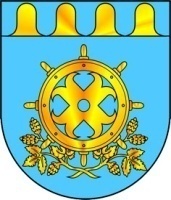 ЗВЕНИГОВО МУНИЦИПАЛ РАЙОНЫСО ДЕПУТАТ ПОГЫНЫШТАТ ШЫМШЕ СОЗЫВСОБРАНИЕ ДЕПУТАТОВ ЗВЕНИГОВСКОГО МУНИЦИПАЛЬНОГО РАЙОНАСЕДЬМОГО СОЗЫВА